Занятие 1. Комплексное задание «Кресельные подъёмники» (2 задания)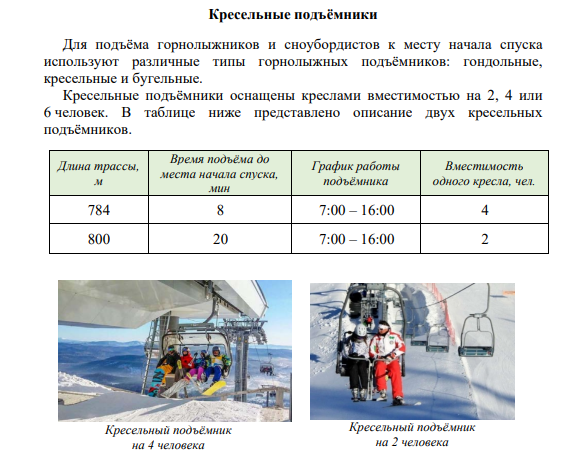 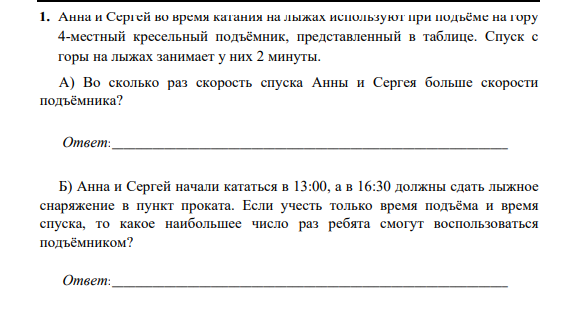 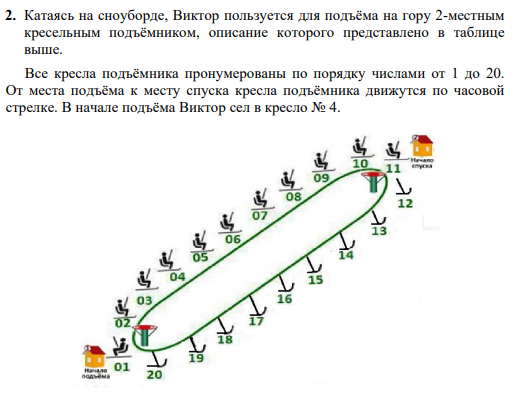 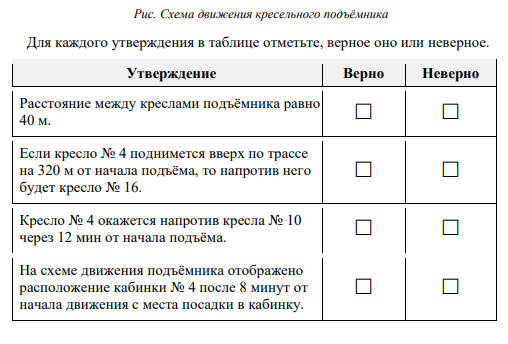 Задание 2. 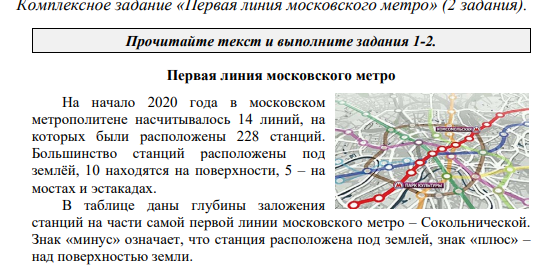 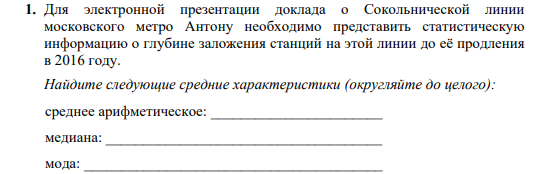 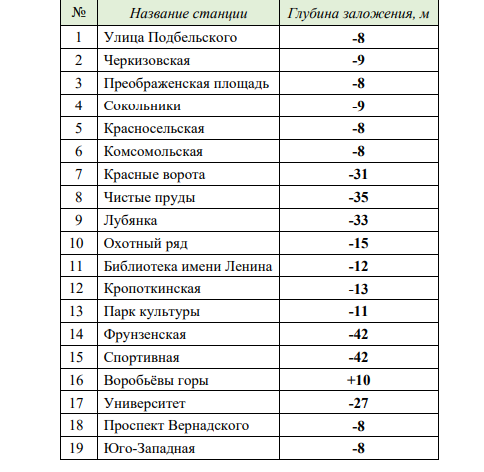 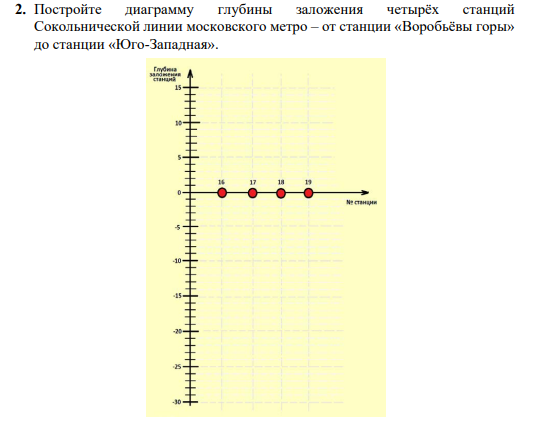 